МИНИСТЕРСТВО ОБРАЗОВАНИЯ И НАУКИ РОССИЙСКОЙ ФЕДЕРАЦИИФедеральное государственное бюджетное общеобразовательное учреждениевысшего  образования«КУБАНСКИЙ ГОСУДАРСТВЕННЫЙ УНИВЕРСИТЕТ»(ФГБОУ ВО «КубГУ»)Кафедра государственного и муниципального управленияКУРСОВАЯ РАБОТАГОСУДАРСТВЕННОЕ РЕГУЛИРОВАНИЕ ЭКОНОМИКИ: ОПЫТ РОССИИ.Работу выполнил  ______________________________________А.С Штейнбах(подпись, дата)Факультет                  Факультет  управления и психологии     1 курс Направление             Государственное и муниципальное управлениеНаучный руководительд. эк. н., проф.     __________________________________________В.В.Гассий 	Краснодар 2018СОДЕРЖАНИЕВведение	 3 1 Регулирование экономики государством с точки зрения теории	 51.1 Общие вопросы регулирования рыночной экономики	 51.2 Главные методы и формы регулирования экономики государством	 92  Экономические системы и  поведение государства в каждом из них…….162.1 Традиционная экономика: теория, главные принципы и примеры	162.2 Плановая экономика: основные понятия, пример из истории СССР	192.3 Рыночная экономика: теория, современная Россия.	213  Государство и его влияние на экономику современной России…………..243.1 Государственное регулирование экономики в России	243.2 Пути улучшения государственного регулирования экономики	27Заключение	31Список использованных источников	33ВВЕДЕНИЕДля обеспечения правильного функционирования любой современной экономической  системы значимая роль принадлежит государству. В течение всей истории своего существования Государство наравне с вопросами поддержания порядка, законности, организации государственной защиты, работало в направлении развития экономики и выполняло  конкретные функции в области экономики. В нынешних условиях любое государство реализовывает доскональное регулирование государственной экономики, с различной степенью вмешательства в экономику. Государственное регулирование экономики является одной из самых важнейших частей функционирования экономики, так как оказывает влияние на развитие общества в целом, и, поэтому, заслуживает наиболее повышенного внимания. Под государственным регулированием экономической сферы общества понимается  модель управления экономикой, которая представляет собой воздействие, влияние государственных организаций на экономические процессы. Регулирование экономики государством используется в таких обстоятельствах, когда объект управления напрямую никак не подчинен субъекту управления, т.е. какому-либо государственному органу.Тема, связанная с изучением сущности государственного регулирования экономики является достаточно изученной. Ученые - экономисты давно занимаются проблемами взаимоотношений государственного и частного сектора, вопросами о роли государства в экономике, среди них: Т.А. Агапова, С.Ф. Серегина, Н.Б Антонова, Н.И. Базылев, С.П. Гурко, Г.С. Вечканов, С.А. Пелих, В.Ф. Байнев, В.П. Орешин и другие. Однако единой точки зрения, относительно роли государства в экономике, выработано так и не было. Именно поэтому тема данной курсовой работы является весьма актуальной. Объектом исследования курсовой работы выступает государственное регулирование экономики.Предмет исследования курсовой работы – способы, формы и результаты государственного регулирования экономики.Целью данной работы является комплексное исследование опыта регулирования экономики государством. В соответствии с целью работы мной были поставлены следующие задачи:  Изучить этапы становления государственного регулирования экономической сферы, их суть и дать им характеристику; Рассмотреть общие функции и способы  регулирования экономики государством; Выяснить проблемы государственного регулирования экономики; Раскрыть пути увеличения эффективности государственного влияния в экономической сфере.В работе были применены следующие методы исследования: методы сравнения и анализа. Работа состоит из введения, в котором отражается актуальность работы, предмет, объект, цели и задачи работы, трех глав, раскрывающих сущность работы, а также заключения и списка использованной литературы.1 Регулирование экономики государством с точки зрения теории.Общие вопросы регулирования рыночной экономики.Государственное регулирование рыночной экономики (ГРЭ) предполагает собой концепцию определенных мер законодательного и исполнительного характера, исполняемых правомочными государственными органами и социальными организациями с целью установления стабильности в экономике и приспособления к имеющейся социально-экономической системе с изменяющимися обстоятельствами.[4] По мере формирования рыночного хозяйства появляются  и усложняются финансовые и социальные проблемы, которые никак не могут быть разрешены автоматически на базе частной собственности. В соответствии с этим возникла потребность существенных вложений, малорентабельных или нерентабельных, однако требуемых с целью продолжения деятельности национальной экономики; отраслевые и общехозяйственные кризисы, массовая безработица, нарушение в денежном обращении, обострившаяся конкурентная борьба на мировых рынках нуждались в действенной государственной экономической политике. Именно поэтому  даже на сегодняшний день необходимость регулирования рыночной экономики государством  признается абсолютно всеми, хотя степень и способы вмешательства государства в хозяйственную деятельность предпринимателей понимаются по-разному.В нынешней рыночной экономике имеется множество причин, вызывающих объективную необходимость государственного вмешательства с целью избежания или смягчения отрицательного воздействия рынка. Все без исключения эти причины, как возможно говорить из их краткого перечисления, объединены с самой сутью рыночной экономики и ее несовершенством.Определяя объекты своего влияния, изображенные в таблице 1, государство определяет и цели, которые оно должно выполнить в экономике. Комплекс целей включает ведущую цель и конкретные цели, связанные с реализацией того или иного экономического, социального процесса и содействующие достижению ведущей цели. [7] Ведущей целью государственного регулирования экономики считается экономическая и социальная стабильность, усиление и усовершенствование существующего порядка как внутри страны, так и за рубежом, адаптация его к изменяющимся условиям. Наиболее конкретными целями считаются:Обеспечение экономической стабильности, корректирование долгосрочных циклических и краткосрочных конъюнктурных колебаний.Обеспечение рамочных условий функционирования народного хозяйства.Создание условий для эффективного функционирования рыночного механизма.Предоставление социальной стабильности. К данной группе целей принадлежит социальная обеспеченность различных слоёв населения социальными  благами.Координация хозяйственной деятельности. Она основывается на обеспечении данными  о конъюнктуре рынка, перспективах развития народного хозяйства и в разработке мотивационного механизма, концепции поощрения и наказания.Поддержка  конкурентной борьбы.Защита государственных интересов на мировом рынке.Решением проблем, которые рыночный механизм решить не в состоянии или решает их неэффективно.Обеспечение социальной защиты тех групп рыночного общества, положение которых в конкретной экономической ситуации становится наиболее уязвимым.10) Руководство государственным сектором в экономике. Эта задача заключается в управлении государственными организациями, управлении государственной собственностью.Таблица 1 – Объекты государственного регулирования экономики Для  решения поставленных целей, разнообразие задач, которое стоит перед государственными органами  в рыночной экономике, можно выразить посредством производимых государством экономических функций.[4] К ним принадлежат: –регулирование основных правовых принципов функционирования экономики;–антимонопольное регулирование; –осуществление политики, направленной на стабилизацию макроэкономики; –влияние на расположение ресурсов; –работа в области распределения доходов.Сейчас рассмотрим границы необходимого воздействия государства на экономику. Прежде всего, это области, где перестает нормально действовать механизм рыночной саморегуляции и требуется срочное вмешательство страны.
          Во-первых, это верная организация валютного обращения.Во-вторых, это предоставление страной общественных продуктов. Механизм свободного рынка позволяет удовлетворять потребности, выраженные в валютной форме через спрос. Но есть и такого рода, которые нереально измерить в деньгах и перевоплотить в спрос. Здесь идет речь об услугах общественного пользования: государственная оборона, единая энергетическая система, национальные сети коммуникаций, вакцинация и так далее. Тут не обойтись без воздействия страны на экономику.Кроме того, ликвидация страной последствий внешних эффектов. В действиях рыночного производства и употребления могут возникать типичные недостатки, которые не имеют валютного выражения и не закреплены рынком. Эти наружные эффекты нарушают рыночное равновесие и обусловливают невыгодное распределение ресурсов, что делает вмешательство страны в экономику необходимым. Функции, которые выполняются страной в отношении организации валютного обращения, предоставлению публичных продуктов и ликвидации последствий наружных эффектов, составляют наибольшие границы его воздействия на экономику страны. При этом данные функции образуют мало нужные границы регулирования настоящего рынка. Как видно, нерегулируемого рынка в принципе не бывает, так как в определенном действии со стороны страны нуждается даже безупречный свободный рынок. Если обратиться к действительно конкурентоспособному рынку, то можно обнаружить новые сферы финансовой жизни, где проявляется ограниченность механизма рынка, ограниченность ресурсов, что делает нужным более обширное, учащенное участие страны в хозяйственных действиях. Совокупность таких областей описывает очень приемлемые границы воздействия на экономику.Таким образом, рассмотренные цели, задачи и функций государственного регулирования позволяют оценить место и роль государства в организации социально-экономической жизни общества.1.2 Главные методы и формы регулирования экономики государствомВмешательство страны в финансовые процессы должно обеспечить прогресс в пропорциях воспроизводства, критериях для честной конкурентной борьбы, недопущения негативных социальных и финансовых последствий.Действие страны на финансовые процессы подразумевает собойсочетание рыночного саморегулирования с муниципальными регуляторами. Рынок делает подобные функции, как обмен продуктами труда обособленных товаропроизводителей; стимуляция ими качества продукции, понижения издержек производства; побуждение покупателей к экономии и повышению доходов. В продвинутых странах плановые инструменты играют значительную роль в определении стратегических задач развития, впредставлении наиважнейших вопросов, решение которых просит участия всего общества, в приобщении людей к реализации общенациональных финансовых задач.
             Государственное регулирование экономики ставит собственной целью соблюдать интересы страны, общества в общем, социально незащищенных слоёв населения. Существуют и используются различные формы государственного регулирования. [6] Ниже перечислены наиболее принципиально важные и главные из них.Непосредственное государственное управление рядом отраслей, объектов. Всецело или отчасти используется по отношению к компаниям, организациям, которые играют важную роль в экономике и обществе, представляющим общественную опасность, нуждающимся в значительной государственной поддержке. Сюда относятся военные, оборонные и энергетические объекты, заповедники, музеи, парки и прочее.Налоговое регулирование производится с помощью установления тех или иных объектов налогообложения, назначения и структурирования налоговых ставок, введения налоговых льгот, освобождение от налоговых платежей. В этом же направлении повлияет и введение таможенных сборов.Денежно-кредитное регулирование заключается в воздействии государства на валютное обращение и объём денежной массы. Подобное регулирование может повлиять на изменение денежных потоков и накопления денежных средств и, соответственно, оказывать воздействие на финансовые процессы, бороться с высоким уровнем инфляции.Бюджетное регулирование основывается на том, что государственные органы могут распределять средства государственного бюджета по различным фронтам их расходования. А также государство обладает возможностью устанавливать дополнительные платежи в бюджет.Ценовое регулирование в условиях рыночной экономики заключается в том, что государство устанавливает максимальный уровень цен, запрещая их увеличение сверх этого уровня. Вред, наносимый продавцам, может быть возмещен государственными дотациями.Социальное регулирование со стороны страны  направлено на гарантирование социальной справедливости, помощь социально незащищенным или слабо защищенным слоям населения формирование социальных гарантий, сохрание уровня условий жизни, достойных человека. Социальное регулирование, в том числе государственное социальное страхование, предусматривает меры, которые создают возможность пенсионного обеспечения, поддержки инвалидов, детей, других нуждающихся слоев населения, страхование здоровья и жизни людей. Государство определяет минимальный уровень пенсий, пособий, стипендий.Регулирование условий труда, трудовых отношений, оплаты труда как правило производится с помощью государственного законодательства о труде и занятости населения. Такое законодательство должно гарантировать охрану труда, соблюдение трудовых контрактов, минимальную заработную плату, выплату пособий по безработице.Государственное регулирование охраны и восстановления окружающей среды – мероприятия по защите природы, осуществляемые в виде штрафов и наказаний за загрязнение, а также предписаний по осуществлению обязательных природозащитных и природоохранных мероприятий.Государственное антимонопольное регулирование направлено на лимитирование или даже полный запрет деятельности компаний-монополистов, за исключением области естественной монополии. Государственное антимонопольное законодательство предусматривает меры против монополистов, предотвращает формирование условий, содействующих развитию монополизма.Государственное внешнеэкономическое регулирование – это широкий диапазон мер и инструментов государственного влияния на систему экспорта и импорта, процессы внешней торговли, надзор над товарными потоками, пересекающими государственные рубежи, движение капитала в страну и из страны, валютный обмен. Такое регулирование преследует цели отстаивания экономических интересов государства, увеличение эффективности внешнеэкономических связей, предоставление экономической безопасности.  Формы влияния государства на экономическую сферу не есть нечто застывшее и универсально используемое повсюду и без исключения. [9] Они формируются благодаря конкретным нуждам страны, на базе изучения которых создается экономическая политика и строится система ее реализации. Современный государственный служащий должен хорошо осознавать влияние условий и элементов, характеризующих смысловой выбор того или иного типа экономической политики государства на конкретном этапе его жизни. Ему необходимо четко представлять инструменты государственного регулирования экономики и  их оптимальное сочетание.  Государство, используя различные методы воздействия на экономику, выполняет свои функции.  Воздействие на субъекты экономики и их поведение производится активными и пассивными, прямыми и косвенными, административными и экономическими методами.(Таблица 2)Активные методы осуществляют оперативное регулирование действий государственных органов, при этом реакция данных органов на любые изменения экономической ситуации внутри государства и за его рубежами должна быть незамедлительной. Например, манипулирование Центральным банком ставкой рефинансирования – это и есть активный метод регулирования.В свою очередь, к пассивным методам относится формирование долговременных норм и правил для субъектов, при которых должны осуществляться не только их собственные, но и общественные интересы.Необходимо отметить, что в данной ситуации государство никак не делает ничего, помимо пресечения нарушений обязательных требований.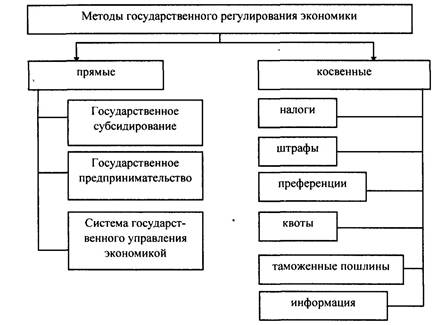 Таблица 2 – Методы государственного регулирования экономикиПрямые методы направлены в отношении конкретных процессов или субъектов. Сюда относятся:государственные заказы определенным компаниям и контракты на поставки некоторой продукции или выполнение определенных видов работ со стороны конкретных подрядчиков (например – производство консерв для армии);целевое субсидирование без потребности возврата денежных средств по отношению к различным регионам, предприятиям или отраслям. Так, в 2015 году Россия выделила безвозвратный кредит министерству авиационной промышленности на создание новых видов воздушных судов;финансирование на дотационных условиях определенных производителей либо обратные действия, суть которых состоит в лимитировании или запрете на выпуск определенной продукции;лицензирование определенных видов деятельности;финансирование строительства определенных объектов государственной важности.На первый взгляд подобные способы могут показаться выгодными, однако в отдельных случаях эти способы регулирования оказываются неприемлемыми для определенных сфер или предприятий, но отказаться от льгот и финансирования они не могут. Игнорирование подобных действий со стороны государства может закончиться наложением санкций или как минимум – экономическими потерями.В отличие от прямых методов, косвенные не направлены конкретным «адресатам». В качестве примеров можно привести экономическое прогнозирование, на основании которого все желающие могут самостоятельно выстраивать свои стратегии развития, регулирование цен, платежей и тарифов и прочие подобные действия.В этом случае игнорирование этих методов влечет за собой лишь экономические потери: никаких санкций и наказаний не предусматривается.Превосходство косвенных способов влияния состоит в том, что они никак не нарушают рыночных условий, а минус в том, что имеется конкретный временной разрыв между моментами принятия мер по действительным преобразованиям в экономике. Косвенные методы обладают разным уровнем воздействия на принятие субъектами самостоятельных решений: уровень налогов и пошлин, например, воздействует достаточно активно, а предоставление экономической информации рыночному сектору, хотя и экономически реализуется в интересах государственной политики, не вызывает столь серьезной реакции рыночных агентов.По организационно-институциональному признаку принято различать административные и экономические методы государственного регулирования экономики.Административные методы основываются на силе государственной власти. Система подобных методов включает регулирующие действия, сопряженные с предоставлением правовой инфраструктуры, и имеет цель сформировать правовые условия, наиболее подходящие для частного сектора. Функции административных методов заключаются в обеспечении устойчивой юридической обстановки для деловой жизни, охране конкурентной среды, гарантировании права собственности и свободы принятия экономических решений.В развитых государствах административные методы регулирования экономики в повседневной жизни используются редко. В опасных ситуациях (во время войн, кризисного положения в экономике и т.п.) значимость этих методов регулирования стремительно увеличивается.Уровень использования административных методов разнообразен в зависимости от сферы национального хозяйства. Более активно они применяются в охране окружающей среды, в области социальной поддержки плохо обеспеченных и относительно слабо защищенных слоев населения. Административные методы подразделяются на меры запрета, разрешения и принуждения.Экономические методы представляют собой мероприятия государственного воздействия, при помощи которых формируются конкретные условия, направляющие формирование рыночных процессов в нужное государству направление. Эти меры связаны или с созданием дополнительного материального стимула, или с угрозой финансового вреда.Таким образом, необходимо отметить, что среди методов регулирования нельзя однозначно определить отдельные, максимально эффективные или вовсе бесполезные. Самое главное – определить, в каких областях уместно применение тех или иных мер.2  Экономические системы и  поведение государства в каждом из них2.1 Традиционная экономика: теория, главные принципы и примерыПредставление того, что такое традиционная экономика, появилось у ученых-экономистов в 20 веке.Традиционная экономика представляет собой экономическую систему, в которой при производстве, обмене и распределении товаров основную значимость имеют традиции и обычаи. [10] Такой вид экономики отличается огромным воздействием религии и государственных органов на экономическую сферу страны, минимальной производительностью труда и классической структурой общества. Главные вопросы экономики - «Что производить, Как производить и Для кого производить» - также решаются при помощи обычаев и традиций.  Традиционная экономика отличается от иных систем чертами, изображенными в таблице 3. 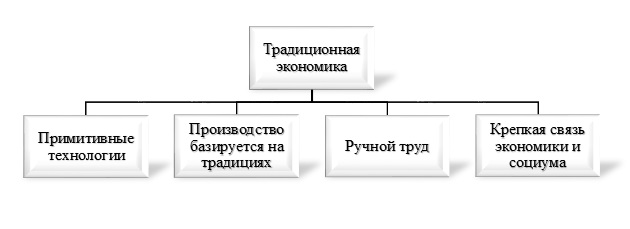 Таблица 3 – Характерные черты традиционной экономикиЭкономические ценности традиционного общества:  Труд рассматривается, как санкция, тяжелое наказание.  Торговля ремеслом, аграрное производство были второсортными видами деятельности, а более элитными – военное дело и церковная работа.  Распределение произведённого продукта зависело от социального положения человека. Каждому социальному пласту полагалась отсчитанная доля общественных материальных благ.  Все механизмы традиционного общества ориентированы только лишь на сохранение стабильности. Имеется большая концепция социальных норм, препятствующих техническому и экономическому развитию.Стремление к обогащению не соответствующему социальному положению человека резко осуждается обществом.Во всех традиционных обществах осуждалась дача денег под проценты. В традиционной экономике всегда будут иметь место следующие проблемы:1) Неэффективность производства. При прочих обстоятельствах, будет выбран не самый продуктивный способ производства, а тот, который близок к обычаям.2) Невысокие стимулы к саморазвитию. Положение и состоятельность человека в экономике, основанной на традициях, определяется его происхождением (дворяне и простолюдины). По этой причине, люди не имеют мотивации к развитию. Ведь в другую касту перейти практически нельзя.3) Незначительный уровень инноваций. Все новые технологии будут полностью отвергаться. Кроме того, правящая каста постоянно будет мешать изменениями, угрожающим ее власти.4) Большие расходы взаимодействия между обществами с разными традициями. Людям, имеющим разные традиционные ценности, сложно взаимодействовать между собой без конфликта. Также тут появляются большие трансакционные издержки, связанные с "расходами на совместимость" (чем сильнее различается язык, тем выше затраты на переводчика).Вышеуказанные проблемы мешают техническому прогрессу, что в свою очередь негативно отражается на производительности труда. Высокая плотность населения при этом уровне развития экономики обрекает огромное количество людей на бедность. Большую часть государственного бюджета государство вынуждено направлять на оказание социальной поддержки беднейшим слоям населения и на развитие инфраструктуры.В этих странах в условиях относительно слабого развития национального предпринимательства большую роль играет иностранный капитал. Например, Японская модель построена на сохранении национальных традиций при одновременном заимствовании у других стран всех экономических новаций. Национальные традиции дают возможность  сформировать такие модели управления и организации производства, которые дают максимальный результат  только в условиях Японии. Для этой национальной модели присуще составление плана и координация работы Правительства и частного сектора. Экономическое планирование государства носит рекомендательный характер. Такие проекты ориентируют отдельные звенья экономики на осуществление определённых общенациональных задач.Кроме того, части традиционной экономики можно встретить практически в любой стране, так как каждая экономика (пусть и не всегда в значительной мере) зависит от природных ресурсов. В чистом виде традиционную форму можно обнаружить:На севере России, где жители  занимаются охотой, рыболовством и оленеводством.В странах юго-восточной Азии, считающихся отсталыми (таких как Бангладеш, Мьянма, Непал). Наглядным примером традиционной экономики долгое время был Бангладеш из-за распространенности натурального производства и исключительной бедности населения.В ряде африканских стран, таких как Республика Кения, где занимаются скотоводством и натуральным производством (притом плуг тянут женщины), Гвинея-Бисау (беднейшая страна мира) – кочевое животноводство, Буркина-Фасо – сельское хозяйство.2.2 Плановая экономика: основные понятия, пример из истории СССРПлановая экономика, или плановое хозяйство представляет собой экономическую  система, при которой материальные ресурсы пребывают в общественной собственности и распределяются централизованно, что обязывает отдельных лиц и предприятия функционировать в соответствии с централизованным экономическим планом. [2]При плановой экономике государство практически полностью рассчитывает перечень и объемы производства всех товаров и услуг. Регулируют стоимость на все продукты и размер заработных плат. Решения по поводу инвестиций также принимались централизованно. Такая экономическая система чаще всего отрицает частную собственность на средства производства либо полностью, либо частично, и противопоставляет  себя рыночной экономике. Как  и любая экономическая категория. Плановая экономика имеет свои преимущества и недостатки.Достоинства плановой экономики:–сосредоточение ресурсов в одном центре (важно в военное время);–отсутствие инфляции, или стагнация экономики близкая к нулевой;–низкая степень безработицы или её отсутствие;–социальные гарантии для граждан.Недостатки плановой экономики:–трудность планирования абсолютно всех показателей;–высокая вероятность появления недостатка тех или иных товаров;–уравнительное распределение (отсутствие механизма конкуренции ведет к снижению мотивации трудящихся и качества продукции);–погрешности в централизованном планировании носят глобальный характер, их значительно сложнее откорректировать;–отсутствие механизма банкротства приводит к ненадобному сохранению невыгодных производств, разоряющих экономику страны;–отсутствие индивидуальной ответственности высшего звена за последствия их решений ведет к профессиональному застою;–руководители назначаются не на основе деловых качеств, а по принципу лояльности к власти, что ведет к некомпетентности управленцев.Ярким примером ведения плановой экономики является СССР в период с начала 1930 годов по 1991 год. [8]Важнейший принцип построения и функционирования экономики в СССР - выдвинутый В.И.Лениным принцип демократического централизма, предполагающего базисное сочетание централизованного планового руководства с максимальным развитием созидательной деятельности трудящихся в управлении производством, с различными проявлениями инициативы местных органов в хозяйственном и культурном строительстве, с финансовой заинтересованностью самих производителей в осуществлении планового проекта. Директивный план всегда принимался на партийном съезде, потом принимал вид решения съезда депутатов Верховного Совета как законодательного органа и через министерства рассылался на места. Контроль за исполнением плана производился на основе уголовно-административной и партийной ответственности.Практическая деятельность социалистического планирования выработала три вида народно-хозяйственных планов по сроку их действия.–долгосрочный  - 10-15 лет;–среднесрочный, как правило, 5 лет;–текущий. т.е годовой. В планировании народного хозяйства неотъемлемо совмещаются отраслевой и территориальный аспекты государственного плана. Это дает возможность наиболее эффективно использовать преимущества социалистического разделения труда, природные и трудовые ресурсы. Каждая республика обладает  возможностью в плановом порядке специализироваться на развитии тех производств и отраслей, которые, используя наиболее благоприятные природные и экономические условия, гарантируют увеличение эффективности производства. Вместе с тем специализация республик всё больше дополняется единым развитием их экономики.Научное обоснование планов развития народного хозяйства должно способствовать нахождению оптимальных вариантов решения экономических проблем. Это даёт возможность обеспечить повышение эффективности общественного производства, основным критерием которой является достижение в интересах общества наибольших результатов при данных ресурсах.2.3 Рыночная экономика: теория, современная РоссияРыночная экономика  есть система, которая основана на частной собственности, свободе выбора и конкуренции, свободе выбора и конкуренции. Она основывается на личных интересах населения, ограничивает роль государственных органов. [5]Рыночная экономика обеспечивает в первую очередь свободу потребителя, что выражается в свободе, независимости потребительского выбора на рынке товаров и услуг. Свобода предпринимательства проявляется в том, что любой член общества без помощи других распределяет собственные средства в соответствии со своими интересами и при желании способен самостоятельно организовать процесс производства товаров и услуг. Человек самостоятельно определяет, что, как и для кого производить, где, как, кому, сколько и по какой цене реализовывать произведенную продукцию, каким образом и на что тратить полученную выручку.Основой рыночной экономики является частная собственность. Она  гарантирует соблюдение заключенных  договоров и невмешательства третьих лиц. Экономическая свобода есть фундамент и составная часть свобод гражданского общества. Свобода выбора становится базой конкурентной борьбы.Характерные черты  рыночной экономики:–Обобществление и реприватизация части хозяйства в государственном и международном масштабах;–Экономическая деятельность на основе коллективной, частной и государственной собственности;–Интенсивное регулирование со стороны государства национальной экономики с целью стимулирования спроса и предложения, предотвращения периода экономического застоя  и отсутствия работы;–Повышение значимости государства в обеспечении социальных гарантий.Россия после долгого периода существования плановой экономики в конце ХХ в. начала переход к рыночной модели национальной экономики.[8] Это было обусловлено объективной необходимостью вывода национальной экономики из затяжного кризиса. Так как существовавшая система не могла обеспечить хорошего экономического роста, было принято решение о ее изменении. В результате этого изменилась не только национальная экономика, но и политическая, государственная, социальная сферы общества. Произошли следующие заметные изменения:Во-первых, возникли множественные коммерческие банки, товарные биржи, биржи ценных бумаг, валютный рынок, т. е. элементы рыночного хозяйства, в отсутствии которых невозможна его нормальная работа.Во-вторых, значительно возросли частный сектор экономики, индивидуальное предпринимательство, чему способствовала проведенная в 1990-х гг. приватизация. Приблизительно 70% валового внутреннего продукта выполняется в негосударственном секторе. В конце 1990-х гг. в сфере мелкого и среднего предпринимательства действовало более 860 тыс. предприятий, на которых было занято около 6,5 млн человек.В-третьих, ликвидирован острый недостаток потребительских товаров и средств производства, заполнились прилавки магазинов; предложение товаров превосходит спрос на них, что создает условия конкурентного рынка.В-четвертых, произошла институциализация рыночных взаимоотношений в результате закрепления в Конституции Российской Федерации свободы экономической деятельности, равноправия различных форм собственности.Процесс перехода к рыночной экономике в России шел весьма тяжело. Ученые-экономисты придерживаются различных точек зрения на этот процесс:1.Реформирование проходит верным путем и соответствует национальным интересам России.2. Политика подобрана правильно, однако методы ее реализации имеет необходимость в исправлении.3.Направление реформ не соответствует условиям и особенностям российского общества, и данное общество деградирует.Нынешнее положение России в международной экономике характеризуется противоречивыми тенденциями. С одной стороны, она обладает значительными природными, трудовыми ресурсами, большим производственным потенциалом, занимает основные места в производстве и экспорте многих важных товаров (правда, в основном топливно-сырьевой группы), обладает сильным научно-техническим потенциалом, высоким образовательным уровнем населения. С другой стороны, экономический спад 90-х гг. обусловил значительное снижение позиций России в мировом хозяйстве.Диверсификация экономики России на базе радикальной модернизации ее научно-технической, институциональной, профессиональной и управленческой базы считается важным условием реализации национальных интересов и эффективным фактором интеграции в мировую экономику.3  Государство и его влияние на экономику современной России3.1 Государственное регулирование экономики в РоссииРегулирование государством экономики России предполагает деятельность государственных органов, нацеленную на формирование, изменение,  дополнение законодательных и иных обязательных юридических постановлений,  которые предназначены для установления порядка в области экономических отношений с целью установления оптимального сочетания официальных правовых и частноправовых интересов общества.К настоящему времени в Российской Федерации структура государственного регулирования все еще полностью не установилась. Имеются еще некоторые законы по регулированию отдельных сфер экономической деятельности, требующие научного обоснования с длительной перспективой. [5]Государственные органы в рыночной экономике выступают в роли экономического агента, но они имеют определенные характерные черты: государству отводят регулирующую роль в общественных отношениях, оно отличается внерыночным происхождением дохода и владеет важным властным статусом, то есть его условия и требования считаются обязательными для абсолютно всех остальных экономических агентов. Важные цели проведения государственного регулирования экономики представлены на рисунке 4.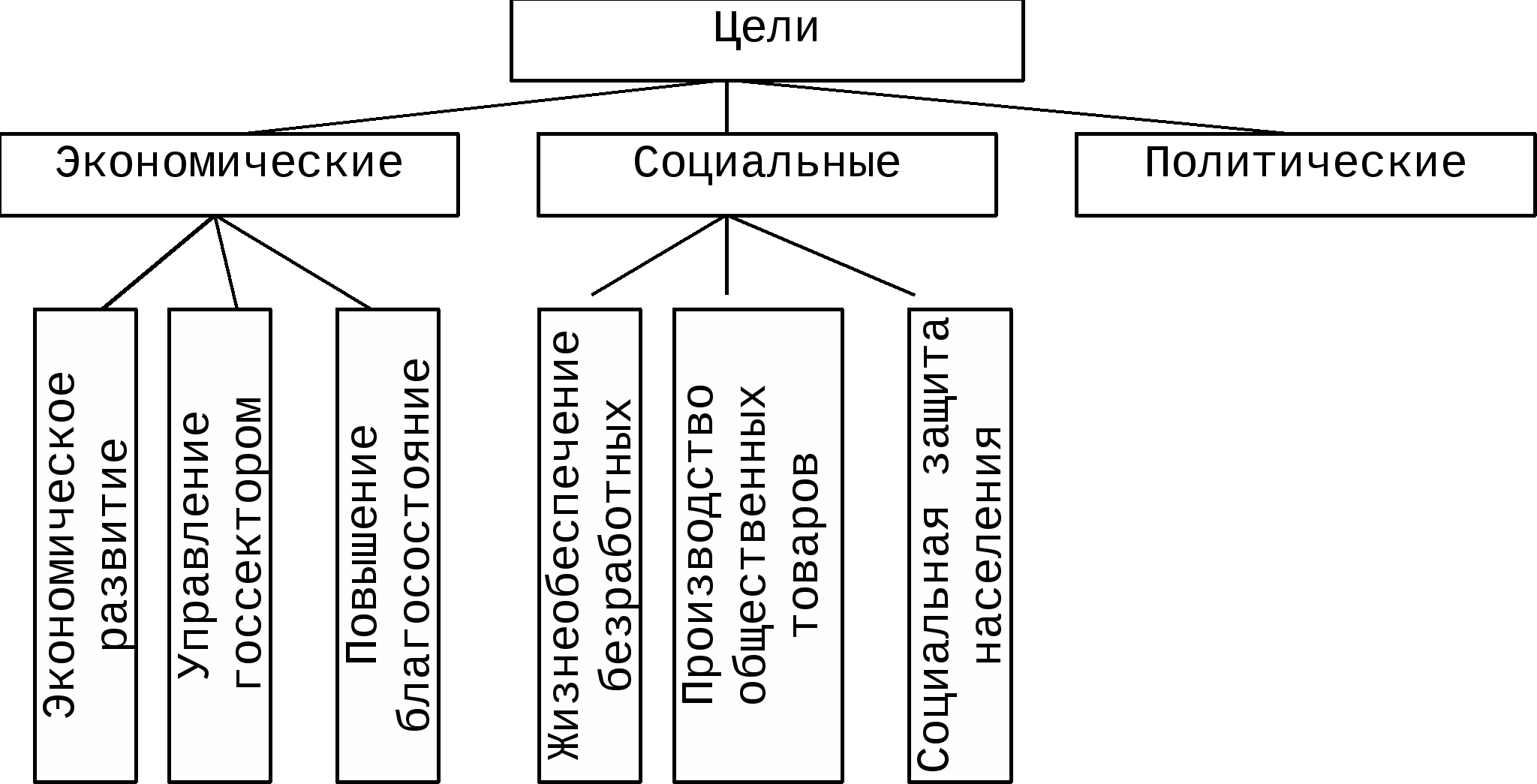 Рисунок 4 - Цели проведения государственного регулирования экономикиГосударственное регулирование экономики ставит три цели:–минимизация неизбежных неблагоприятных результатов рыночных процессов;–создание законных, финансовых и социальных предпосылок эффективной работы рыночной экономики;–обеспечение общественной охраны тех групп рыночной экономики, ситуация которых становится более чувствительной.   Экономисты полагают, что главными причинами государственного регулирования экономики являются:–Неясность территориальных границ экономики, так как они немного ухудшают благополучие ее формирования и развития. Главным элементом отношений в сфере экономики  является потребление, которое в свою очередь сопряжено с определенной общественной средой, имеющей точные территориальные границы.  Данные пределы поддерживаются властью государства. Основными критериями успешного развития экономической сферы и работы экономических рынков являются прочная исполнительная и законодательная власть, общее финансовое, информационное и правовое пространство. Еще одной важной частью данного принципа считается работа государственных органов в области народного хозяйства и международных отношений.–Развитие и поддержка нравственной, эмоциональной, моральной среды, являющимися в свою очередь носителями основных целей в развитии нации и удовлетворении потребностей общества. Их государственное установление производится путем влияния менталитета общества и его духовных характеристик. Названные характеристики должны организовываться таким образом, чтобы осуществлялось их почтение со стороны частного сектора. В ином случае, может развиться отрицательная обстановка, которая повергнет к социальным протестам большей части населения страны.–Активное формирование инфраструктуры государства не должно доставлять вред как частному бизнесу, так и разного рода домохозяйствам.–Должно обеспечиваться сохранение стабильности и динамичности развития институциональной сферы государства, например, нормативная база, институты права, информационные концепции, консалтинг,  устройство управления и контроля и прочее. Профессиональное государственное регулирование экономической сферы дает возможность устранить те провалы, которые нельзя компенсировать, применяя только рыночный механизм. Однако важно ответить, что далеко не все проблемы останавливаются на том, что государство возместит провалы рынка. [1] Государство тоже способно совершать ошибки.Основной ошибкой современной российской экономики является  бесчестность госслужащих абсолютно всех уровней и большой коэффициенткоррупции. Из-за этого жители России перестают проявлять доверие своей стране, следовательно, снижается уровень предпринимательской деятельности, усугубляется ситуация в общественных отношениях. Кроме того, из-за трудной экономической ситуации государство не может выплачивать высокую заработную плату людям, которые работают на бюджетных предприятиях. В соответствии с этим люди не имеют желания работать в таких значимых областях, как здравоохранение и образование. Необходимо с помощью общей идеологии увеличить престижность данных профессий и усовершенствовать их материальную основу. Еще одной проблемой выступает процесс сращивания государственных органов, власти с криминальными структурами. Основа этих трудностей кроется в большом бюрократическом аппарате, по этой причине единственным способом разрешения данного вопроса является его сокращение до минимального уровня, введение системы высоких штрафов и  лишение чиновников личной неприкосновенности. Такие мероприятия в долгосрочном периоде будут способствовать улучшению положения экономики и смогут гарантировать ее конкурентоспособность на мировом рынке.В общем, сложно переоценить значимость государственного регулирования экономики. Оно формирует определенные условия для экономической деятельности, оберегает предпринимателей от монополизации рынка, обеспечивает потребности общества в социальных товарах и услугах, гарантирует социальную защиту малообеспеченным жителям страны, способствует решению вопросов внешней обороны.3.2 Пути улучшения государственного регулирования экономикиВо всем мире вопросы улучшения эффективности государственного регулирования экономики приобретают все большую значимость. Однако не существует универсальных методов, подходящих для использования всеми странами. [12] Каждое отдельное государство старается вырабатывать собственный метод, действующий на определенном на этапе развития экономики. Основными путями повышения эффективности государственного управления экономическим ростом в России являются:–Улучшение качества мониторинга социально-экономического развития государства и наиболее четкое внедрение концепции планирования в реализацию экономической политики;–Усовершенствование организационной структуры управления финансами;–Реализация верного выбора ценностей в экономической политике;–Увеличение активной деятельности и ответственности гражданского общества в постановлении общеэкономических задач;–Увеличение ответственности должностных лиц государственных органов за установленные правила и за их последствия;–Усовершенствование организационно-экономической системы обеспечения экономического роста.Экономический рост в наибольшей степени соответствует национальным интересам. Нужен  поиск новейших линий, основ, принципов, механизмов, способных гарантировать долгосрочное экономическое развитие.[13]Для улучшения экономической системы общества с целью стимулирования экономического роста в нынешних условиях развития страны необходимо интенсивное влияние государства на устранение структурных диспропорций экономики, обеспечение прогрессивной ориентированности способов государственного вмешательства.При этом  регулирование структуры экономики  государством должно реализовываться с учетом рыночных условий и отношений на основе формирования, развития и стимулирования экономических интересов абсолютно всех субъектов хозяйствования, а также исходя из признания лидерства рыночных механизмов системного саморегулирования, обеспечения их дальнейшего развития и  полного институционального оформления.С целью стимулирования макроэкономического роста необходимо присутствие таких макроэкономических условий, как экономическая стабильность, адекватные границы уровня инфляции, высокая и стабильная степень государственных доходов, повышение эффективности государственных расходов, снижение процентной ставки и предоставление дешёвых кредитных денег.Важным условием стимулирования экономического роста является повышение уровня накоплений и их преобразование в инвестиции. Для уменьшения инвестиционных рисков нужны экономическая и политическая стабильность в стране, установление точных границ прав собственности, усовершенствование маркетинга на предприятиях.Необходимо стимулировать рост вложений в производственную инфраструктуру и в развитие инновационных технологий. Наша сырьевая экономика не обеспечивает развитие человеческого потенциала, она не дает возможности нашим гражданам возможность использования собственных знаний, способностей, сил и труда.Запасы сырьевой модели исчерпаны, в то время  как необходимо обеспечение не менее 5-6% роста ВВП в ближайшее десятилетие. Существенные перемены в системе экономики, создание новых структур и возврат лидерства в классических промышленных отраслях, развитие малого и среднего бизнеса – это ключевые вопросы.[12]Экономический рост считается важным объектом управления экономикой, так как он гарантирует наибольшее удовлетворение нужд отдельного человека и общественных потребностей. Главным условием к управлению экономическим ростом является его эффективность и результативность, проявляющаяся в увеличении объёма валового внутреннего продукта и в обеспечении значительных темпов роста экономики.Устойчивость экономического роста содействует повышению благополучия жизни народа. Управление экономическим ростом связывает всю систему управления государства на социально-экономические объекты и процессы, происходящие в стране, и придаёт данным воздействиям форму единой экономической стратегии. В последнее время ситуация на внутреннем рынке стала улучшаться. [3] Рынок труда России более стабилен. Работодатели стали чаще набирать сотрудников, а работники активнее трудоустраиваться. Уровень безработицы по данным Росстата уменьшился, что изображено на Рисунок 5.Рисунок 5 - Уровень общей безработицы в России Если говорить об оценке ситуации в 2018 году, на данный момент мы видим значительное число рисков и ограничений, переходящих из года в год, которые препятствуют ускорению роста.[11] Сибирь и Дальний Восток – это источник нашей возможности занять достойное место в Азиатско-Тихоокеанском регионе, самом активно развивающемся регионе мира. Правительство РФ собирается стимулировать экономический рост в Забайкалье и в Дальневосточных регионах с целью формирования здесь более заманчивых жизненных условий.Таким образом, для такой страны с переходной экономикой, как Россия особенно важно не соблазняться в ходе реформ простыми решениями, даже если они были когда-то и где-то оправданными. Ответы на потребности нашего общества могут быть найдены с учетом мирового опыта, но только изнутри страны и на базе активных творческих поисков нации. Важно постоянно демонстрировать, что государство не только устанавливает правила, но и, будучи элементом системы, само неукоснительно подчиняется правовым нормам. ЗАКЛЮЧЕНИЕГосударственное регулирование экономики представляет собой процесс влияния государства на хозяйственную жизнь общества и сопряженные с ней социальные процессы, в ходе которых реализуется экономическая и социальная политика государства, базирующаяся на определенной концепции. В целом государственное регулирование оказывается необходимым для более стабильного экономического, социального, экологического и политического развития общества. Оно обеспечивается посредством укрепления необходимых макроэкономических пропорций, обеспечения социальной стабильности в обществе, поддержания здоровой экологической обстановки и, конечно, укрепления баланса политических интересов в обществе и обеспечения доверия к власти со стороны различных партий, общественных движений.В процессе выполнения данной работы были решены следующие задачи:–Изучены этапы становления государственного регулирования экономической сферы, их суть и дать им характеристику;–Рассмотрены общие функции и способы  регулирования экономики государством;–Выяснены проблемы государственного регулирования экономики;–Раскрыты пути увеличения эффективности государственного влияния в экономической сфере.Концепция государственного регулирования экономики в Российской Федерации прошла довольно длительный путь становления, в условиях становления рыночных отношений. Переход к рыночному типу планирования с применением существующих инструментов государственного регулирования проходил для нашей страны сложно. Однако в настоящее время можно отметить, что в России сформирована система рыночных отношений, эффективно осуществляющая функционирование.В работе были рассмотрены ключевые методы и способы государственного регулирования экономики. Заметно, что в запасе страны имеется широкий набор средств и методов регулирования экономики, от регулирования экономического законодательства, устанавливая тем самым принципы поведения экономических агентов, вплоть до воздействия на финансовый  рынок.Таким образом, можно сделать вывод о том, что для современной России, в период перехода к хорошо развитой рыночной экономике, особенно необходимо четкое и точное государственное регулирование. После десятилетий тотальной диктатуры государства в экономике, высказываются мнения о полном отказе от государственного вмешательства в экономику. Видимо, истина, как всегда, где-то посередине. Именно поэтому для России важен мировой опыт государственного регулирования экономики, который и нужно изучать.СПИСОК ИСПОЛЬЗОВАННЫХ ИСТОЧНИКОВАхмедуев А. Государственное регулирование: типы и механизм функционирования // Вопросы экономики. - 2007. - №8.История экономических учений. / Под ред. Ф.Б. Боровика, М.В. Научителя, И.М. Лемешевского. - М.: Выш. Шк., 2014. - 480с.Котляр А. О понятии рынка труда/ А. Котляр// Вопр. Экономики 2012. - №1. - С. 33-41.Кушлин В.И. Государственное регулирование экономики: цели, теоретические модели, практика. // Экономист, 2005, №12. .Леонтьева Л.И. Модели рынка труда в странах с рыночной экономикой/ Л.И. Леонтьева// Вестн. Костром. гос. пед. ун-та им. Н.А. Некрасова. - 2012. №1. - С. 45-53.Лившиц А.Я. Краткий курс государственного управления экономикой II РЭЖ №10-11 1999Новиков М.В. Основы государственного регулирования экономики. Таганрог: Изд-во ТРТУ, 2001. – 10 с.Сорвина Г.Н. История экономической мысли двадцатого столетия. - М.: РАГС, 2015. - 186с.Швырков Ю. Государственное регулирование экономики. // Экономист, 2007, №8.Экономика. Учебник. / Под ред. Архипова А.И. и др. - М.: Проспект, 2008, 608с.www.minfin.ru - Министерство Финансов РФ  www.stplan.ru - экономика и управлениеwww.economy.gov.ru/minec/main - Министерство экономического развития РФ